IMPORTANT: The information contained in this application form and the attached documents and plans forms part of the formal environmental permit application process. Failure to comply with the project proposal as set out in this application form may result in penalties under the Environmental Protection and Conservation Act.  Any changes or variations to the project must be referred to the Department of Environmental Protection and Conservation before the development goes ahead.THIS APPLICATION IS FOR A PERMIT UNDER THE ENVIRONMENTAL PROTECTION AND CONSERVATION ACT ONLY.THE GRANTING OF A PERMIT UNDER THE ENVIRONMENTAL PROTECTION AND CONSERVATION ACT DOES NOT INFER OR ASSUME THE GRANTING OF LICENCES OR PERMITS UNDER ANY OTHER VANUATU LEGISLATION.Department of Environmental Protection and Conservation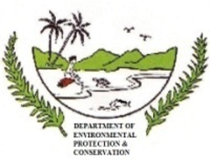 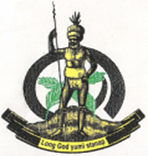 Private Mail Bag 9063Port Vila, VanuatuPhone: (678) 25302 / 33430Department of Environmental Protection and ConservationPrivate Mail Bag 9063Port Vila, VanuatuPhone: (678) 25302 / 33430How to complete this application formHow to complete this application formThis application form and any supporting information provided with it are for assessment under the Environmental Protection and Conservation Act [CAP 283] and the Environmental Impact Assessment Regulations.  An application must be submitted for any project that is likely to impact on the environment of Vanuatu and requires any licence, permit or approval under any law (e.g. Quarry Permit or Foreshore Development Consent). Your application will not be considered unless you return to the Department of Environmental Protection and Conservation (the Department) this form, completed and signed; all relevant attachments and required information; and have paid the application fee. Application fees must be paid at the government cashier at the Department of Finance and Treasury. Please take the attached invoice the government cashier for payment. A receipt from the government cashier must be attached to your application and submitted to the Department.If you need help to complete this form, please read: Guide to Completing an Environmental Permit Application. IMPORTANT: NO WORK MAY COMMENCE UNLESS AND UNTIL WRITTEN APPROVAL IS GIVEN BY THE DEPARTMENT.This application form and any supporting information provided with it are for assessment under the Environmental Protection and Conservation Act [CAP 283] and the Environmental Impact Assessment Regulations.  An application must be submitted for any project that is likely to impact on the environment of Vanuatu and requires any licence, permit or approval under any law (e.g. Quarry Permit or Foreshore Development Consent). Your application will not be considered unless you return to the Department of Environmental Protection and Conservation (the Department) this form, completed and signed; all relevant attachments and required information; and have paid the application fee. Application fees must be paid at the government cashier at the Department of Finance and Treasury. Please take the attached invoice the government cashier for payment. A receipt from the government cashier must be attached to your application and submitted to the Department.If you need help to complete this form, please read: Guide to Completing an Environmental Permit Application. IMPORTANT: NO WORK MAY COMMENCE UNLESS AND UNTIL WRITTEN APPROVAL IS GIVEN BY THE DEPARTMENT.APPLICANT DETAILSAPPLICANT DETAILSFull name of applicantBusiness details Registered business (attach copy of your business licence)	 Other organisation (attach copy of your VFSC certificate)Organisation name & CT number Contact detailsPhysical address:PO Box:Tel: 					Mobile: 				Email: Website:THE PROJECT PROPOSALTHE PROJECT PROPOSALYou must give full details of your proposed project and attach the required information. Insufficient or unclear information will delay your application.  Please use separate sheet(s) if required.If you need help about completing this form, please read Guide to Completing an Environmental Permit Application.You must give full details of your proposed project and attach the required information. Insufficient or unclear information will delay your application.  Please use separate sheet(s) if required.If you need help about completing this form, please read Guide to Completing an Environmental Permit Application.WHAT IS THE NAME OF YOUR PROJECT?WHAT IS YOUR PROJECT?Please describe what your project involves (from construction through to operation).You must attach plans and show the layout of the project on the site. Use additional sheets of paper as required.WHERE IS YOUR PROJECT LOCATED?Give name of island, area, nearest town or village and other directions.Please include a map clearly showing location in relation to neighbouring properties, coastal or other features etc. Google maps can be used to show locationPhotos of the project site are also helpful.WHAT IS THE TIMING FOR YOUR PROJECT?Please advise proposed start date, duration of construction and the operational life of the project.Construction (including site clearance or preparation):Start date:			Duration:Operational life:WHAT IS THE LAND STATUS AT YOUR PROJECT’S LOCATION?Please tick box and provide required details. For leased land, please include a copy of the land lease. For kastom land, please attach a signed, dated agreement to the proposed project from the kastom owner. Leased land	Title number:	Lease class: Customary landKastom owner: In the process of acquiring land  WHAT IS THE TOTAL LAND AREA OF YOUR PROJECT?Area to be used by your project.…………………….ha/m2THE CURRENT ENVIRONMENTTHE CURRENT ENVIRONMENTTHE CURRENT ENVIRONMENTPlease provide detailed information about the natural, social and cultural environment at your proposed project’s location. Insufficient or unclear information will delay your application.  If you need help about completing this section please read Guide to Completing an Environmental Permit Application.Please provide detailed information about the natural, social and cultural environment at your proposed project’s location. Insufficient or unclear information will delay your application.  If you need help about completing this section please read Guide to Completing an Environmental Permit Application.Please provide detailed information about the natural, social and cultural environment at your proposed project’s location. Insufficient or unclear information will delay your application.  If you need help about completing this section please read Guide to Completing an Environmental Permit Application.CURRENT ENVIRONMENTY/NIF YES, PLEASE DESCRIBE THE ENVIRONMENTSENSITIVE OR FRAGILE HABITAT Is your project site located on or close to the sea?Is your project site located on or close to a river, stream, wetland or drinking water source?Is your project site located in, close to or include a conservation area or water protection zone?EXISTING VEGETATIONWhat vegetation exists on the site? Is it mainly:  Mangroves? Swamp or coastal vegetation or forest? Established forest/ dark bush?Modified or agricultural land? If your project is coastal, are there colonies of coral or reef, seagrass beds?EXISTING FAUNAWhat animals and birds use, are present on or close to your project site (e.g. megapode nesting sites, flying fox roost)?What fish and marine species are present on or close to your project site (e.g. turtle nesting sites)?Are there important or endangered species in the area of your project?EXISTING LAND USESWhat is the current land use at your project site?What are the neighbouring land uses?EXISTING SETTLEMENT AND SOCIAL ENVIRONMENTAre there existing homes, settlements, gardens or other activities present on or adjacent to your project site?EXISTING CULTURAL ENVIRONMENTIs the area culturally, traditionally or archaeologically sensitive?Is there a taboo ples on or close to your project site?Is there a national heritage site on or close to your project site?ENVIRONMENTAL, SOCIAL AND CUSTOM IMPACTSENVIRONMENTAL, SOCIAL AND CUSTOM IMPACTSENVIRONMENTAL, SOCIAL AND CUSTOM IMPACTSPlease provide detailed information about the potential environmental, social and custom impacts of your proposed project and how you will minimise and manage these impacts.Please provide detailed information about the potential environmental, social and custom impacts of your proposed project and how you will minimise and manage these impacts.Please provide detailed information about the potential environmental, social and custom impacts of your proposed project and how you will minimise and manage these impacts.PART 1: PROJECT CONSTRUCTIONPART 1: PROJECT CONSTRUCTIONPART 1: PROJECT CONSTRUCTIONIMPACTS OF PROJECT CONSTRUCTION INCLUDING SITE CLEARANCE AND PREPARATIONY/NIF YES, PLEASE DESCRIBE THESE IMPACTS AND HOW YOU WILL MANAGE PROJECT CONSTRUCTION TO MINIMISE THEM ECOSYSTEM FUNCTIONS AND SERVICESWill project construction involve working in a conservation area?Will project construction involve clearing vegetation, including mangroves?Will project construction affect animals and birds, including important or endangered species?Will project construction involve introducing or removing foreign organisms or species?SILTATION, EROSION, POLLUTION OR OTHER DAMAGEWill project construction involve discharges to freshwater, wetlands or coastal waters?Will project construction involve extraction of materials from rivers or disturbance of the near-shore area?Will there be stockpiles of project materials onsite?Will dumping of spoil or removal of timber and vegetation, rock or soils affect land stability?Will the immediate or downstream effects of the project affect marine species, fisheries resources or marine habitat? Will the immediate or downstream effects of the project impact on coastal areas (beaches, seabed, coral reefs, and sea grass beds), rivers, streams, wetlands or drinking water source?Will the immediate or downstream effects of the project change or modify the existing habitats?Consideration must also be given to the potential for amplification of minor impacts by storms or tidal effects.WASTE MANAGEMENTWill waste products be treated / disposed of onsite? Will any waste products be treated or disposed of offsite?HAZARDOUS MATERIALSWill project construction involve any hazardous substances (including pesticides, fertilizers, petrol, oils, tar, paints or industrial chemicals) to be used or stored on site?NOISEWill the project construction require the use of heavy or noisy machinery or equipment?DUST, SMOKE OR ODOURSWill project construction cause dust?Will there be any burning of materials on site?TRAFFICWhat are impacts on local traffic from project construction? Will workers be accommodated on the site?LIVELIHOODSWill project construction require people to move out of their houses or businesses?Will project construction affect people’s gardens or access to their land?OTHERWill there be other impacts from project construction? Will there be a need to repair environmental damage following completion of project construction?PART 2: PROJECT OPERATIONSPART 2: PROJECT OPERATIONSPART 2: PROJECT OPERATIONSIMPACTS OF PROJECT OPERATIONSY/NIF YES, PLEASE DESCRIBE THESE IMPACTS AND HOW YOU WILL MANAGE PROJECT OPERATIONS TO MINIMISE THEMECOSYSTEM FUNCTIONS AND SERVICESWill project operations involve ongoing activities in a conservation area?Will project operations affect animals and birds, including important or endangered species?Will project operations involve introducing or removing foreign organisms or species?WASTE PRODUCTSWill project operations generate: sewerage, solid wastes, rock or soil wastes, chemically contaminated waste or hazardous materials?Will project operations involve discharges to freshwater, wetlands or coastal waters?WASTE TREATMENTWill waste products be treated / disposed of onsite? Will any waste products be treated or disposed of offsite?Will project operations or waste treatment and disposal affect the quality of local streams or ground water through sedimentation, erosion or contamination?HAZARDOUS MATERIALSWill any hazardous substances (including pesticides, fertilizers, petrol, oils, tar, paints or industrial chemicals) be used or stored in the project area?NOISEWill there be ongoing noise from project operations?DUST, SMOKE OR ODOURSWill project operations create any dust, smoke or odour?Will there be any other emissions from project operations?TRAFFICWill project operations result in increased vehicle movements?Have you provided for parking and supply loading and unloading?ENVIRONMENTAL RISKSIs the project likely to be affected by a rise in sea level, earthquake or landslip, cyclones or severe storms, floods or droughts?ENVIRONMENTAL MONITORINGWhat steps will you take to ensure that your project operations are not impacting the environment?APPLICATION CHECKLISTAPPLICATION CHECKLISTAll applicants: Please tick to confirm each item on this checklistOfficial use onlyOfficial use only Completed all sections of this application formAttached copies of: Location map of area showing location of site  Draft plans and designs for your proposed project Site plan setting out your proposed project and all the major features on site Land lease document (if leased land) Application fee (20,000 Vatu) Other approvals (e.g. kastom owner consent for coastal developments).Y  /  NY  /  NY  /  NY  /  NY  /  NY  /  NY  /  NDate complete application received:DEPC reference number: ENV/304/Due date for decision:APPLICANT DECLARATIONI/We                                                                        declare that all the information presented herein and attached is correct and is an accurate description of the proposed project.(name)Applicant signature:                                                                			Date: _____________________(Official Stamp where applicable)